SKRITE BESEDE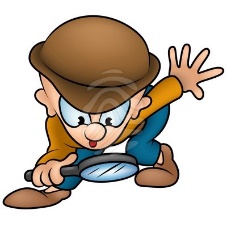 V spodnji zmešnjavi črk se skrivajo besede, ki poimenujejo dele telesa.                                                         Poskusi jih čim hitreje poiskati.                                                                                                                                      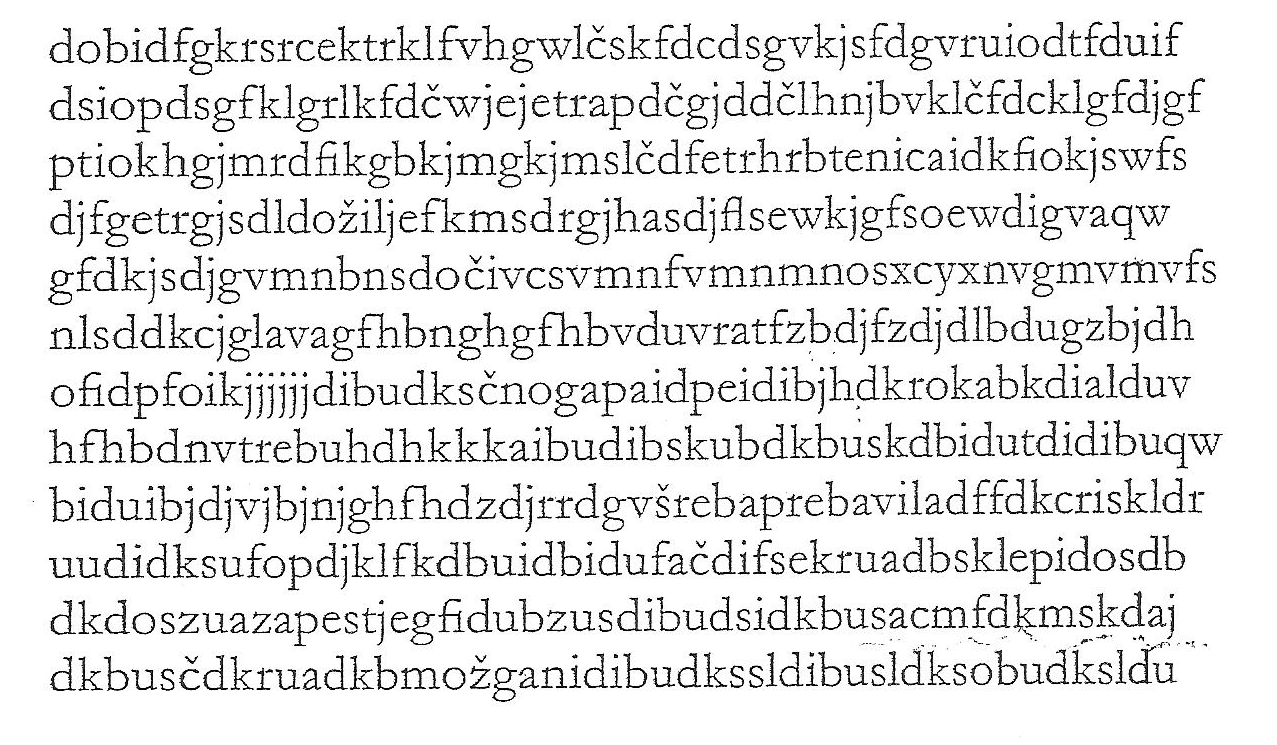 Verjamem, da ti je uspelo.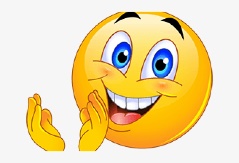 